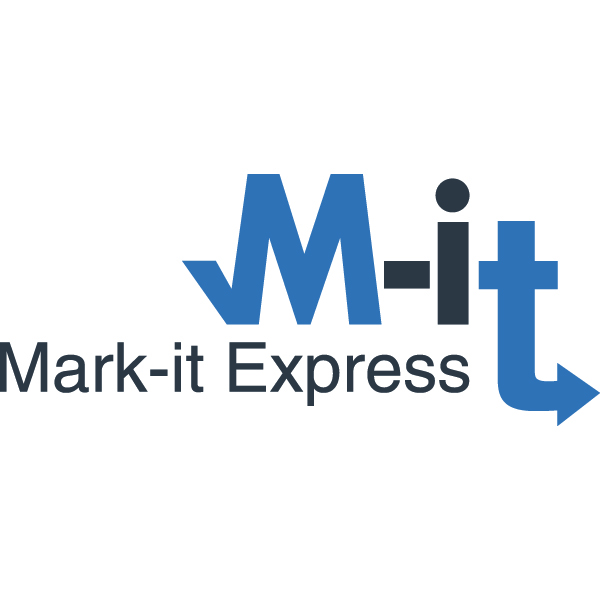 Credit ReferencesRTS Financial9300 Metcalf, Suite 301Overland Park, KS 66212Patrycja Mitchell (913)890-6620G&J Trucking24950 S Ridgeland AveMonee, IL 60449Jamie Haugh(708)210-1846MBT Transport7753 W 47th StMcCook, IL 60525Mary Budz(708)447-5714Priority-1 Inc1800 East Roosevelt RdLittle Rock, AR 72206Sandi Marshall(501)371-9814Bank InformationMB Financial Bank, N.A.800 W Madison StChicago, IL 60607Mark Staunton(888)422-6562